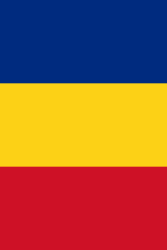            INSTITUȚIA DE  EDUCAȚIE  TIMPURIE nr.  174Aprobat,  directorul  IET  nr.  174  Garștea  Ludmila                                                                                                           M E N I U         Data:   14  APRILIE     2023_____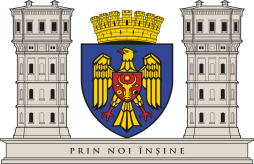           CONSILIUL MUNICIPAL CHIȘINĂU        PRIMAR GENERAL AL MUNICIPIULUI CHIȘINĂU          DIRECȚIA GENERALĂ EDUCAȚIE, TINERET ȘI SPORT            DIRECȚIA EDUCAȚIE, TINERET ȘI SPORT SECTORUL CENTRUINSTITUȚIA DE EDUCAȚIE  TIMPURIE NR. 174Nr. ord           DENUMIREA  BUCATELORGramajul bucatelorDEJUN1.Terci din crupe de orz cu lapte1/1702.Tartină cu brânză cu cheag  tare1/40/103.Lapte     fiert1/200DEJUNUL  II1.Mandarine,  miez de nuci1/200/10PRÂNZ1.Supă  “Țărănească”cu smântână  1/2002.Fileu din pește cu legume la cuptor1/1203.Pilaf  din  orez  cu unt1/1004.Compot din  mere  uscate1/2005.Pâine  din  făină    de  grâu  integrală1/33CINA1.Vinegretă  din  legume fierte1/1002.Ou fiert1/603.Pâine  din  făină    albă1/404.Compot  din  prune  uscate1/150